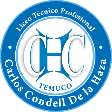 BIOLOGIA PRIMER AÑO MEDIO					GUIA TALLERUnidad: Evolución y BiodiversidadINSTRUCCIONES:En el siguiente taller encontrarás 44 preguntas.Para poder contestar deberás leer desde la página  11  del texto del estudiante de biología  entregado en marzo hasta la página 44.    Si no tienes como imprimir anota  en tu cuadernoLas dudas que tengas, puedes preguntar a través del watsap el primer año A lo tiene activo, por lo tanto sugiero que el primer año B también tenga uno.Las palabras de vocabulario, las deben desarrollar en su cuaderno de DICCIONARIO DE BIOLOGIA,no enviarloTambién pueden consultar a través de mi correo Arriagada.viviana8@gmail.com. Contesta en forma breve: Ponga mucha atención en su ortografíaLa pangea  se refiere al supercontinente o unión de los continentes actuales, desde ese punto de vista ¿qué relación existe entre la separación de los continentes con la biodiversidad?bio=vida y diversidad=diferente. Ayuda en página14 y 26 del texto el estudiante._________________________________________________________________________                    _____________________________________________________________________Según el gráfico de la página 15 del texto del estudiante, ordena de menor a mayor la cantidad de especies que existen en el planeta.__________________________________               __________________________________               __________________________________               __________________________________               __________________________________               __________________________________               __________________________________¿Por qué las teorías del creacionismo y fijismo fueron reemplazadas primero por el transformismo y por último evolución?______________________________________________________________________________________________________________________________________________________________________________________________________________________________¿Cuál fue el trabajo de Charles Darwin para poder concluir sus estudios en “El origen de las especies por medio de la selección natural ”¿Qué observó?______________________________________________________________________________________________________________________________________________________________________________________________________________________________¿Qué relación existe entre el gliptodonte y el armadillo actual? ¿que se podría concluir?______________________________________________________________________________________________________________________________________________________________________________________________________________________________“Un fósil es cualquier resto o evidencia de un organismo que vivi´0 en épocas geológicas pasadas”. La formación de fósiles se deben a varios factores como ambientales, explica cómo se forman los fósiles de molde, fósiles por inclusión y  fósiles por per mineralización.Observa esquemas de la página 23 del texto del estudiante.________________________________________________________________________________________________________________________________________________________________________________________________________________________________________________________________________________________________________Desarrolla “desafíos mentales Anatomía Comparada” página 24 del texto del estudiante______________________________________________________________________________________________________________________________________________________________________________________________________________________________
__________________________________________________________________________Con apoyo del texto y de la actividad anterior define: órganos homólogos, órganos análogos y órganos vestigiales. Página 25 del texto del estudiante.__________________________________________________________________________________________________________________________________________________________________________________________________________________________________________________________________________________________________________________________________________________________________________________¿Cómo explicarías el concepto de “ancestro común”? Leer pág.28-29 ______________________________________________________________________________________________________________________________________________________________________________________________________________________________Desarrollar “desafíos mentales: la evolución causa la diversidad” página 30 del texto del estudiante. Contestar sólo 1,2 y 3.________________________________________________________________________________________________________________________________________________________________________________________________________________________________________________________________________________________________________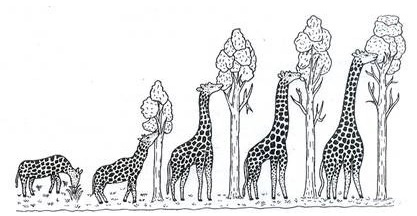 Observando esos dibujos y apoyo del texto del estudiante pág.38,  explica la evolución de las jirafas según Lamarck.______________________________________________________________________________________________________________________________________________________________________________________________________________________________Define con tus palabras, el fundamento de la Evolución por Selección Natural (Darwin y Wallace) lectura de pág.39-40 – 41 y 42.________________________________________________________________________________________________________________________________________________________________________________________________________________________________________________________________________________________________________Encierre en un círculo la letra que usted considere correcta, (solo una).Cuando definimos el concepto de Pangea:Todos los continentes unidosSolo cuando se dividió en dos continentesCuando se formaron los siete continentesNinguna es correcta.Charles Darwin concluyó que aquellos organismos que habitan juntos  en una determinada área evolucionan de un modo similar, pero cuando ciertas poblaciones quedan aisladas tienden a evolucionar hacia formas diferentes. Esta afirmación nos indica que:Cuando los organismos se separan sufren cambiosEs un proceso de formación de nuevas especiesCuando los organismos no se separan evolucionan de un modo similar.Sólo ISólo IISólo IIII, II y III.El tener un “Ancestro común” según Darwin significaría:Que las transformaciones van sucediendo ordenadamente en línea recta.Que es el ser vivo o especie del cuál desciende más especies, sería como el antepasado.Que las especies evolucionan a formas más perfectasNo existen evidencias para determinar tal afirmación.El ADN (ácido desoxirribonucleico) es una molécula que tenemos todos los seres vivos y es importante para explicar la evolución por:Contiene y trasmite toda la información genética.Está formada por genes que llevan la misma información en todas las especies.Con un examen de ADN se puede determinar las características biológicas de un ser vivo.Sólo ISólo IISólo I y IIISólo II y III.La presencia de genes homeóticos o genes hox nos indica que:Son genes muy antiguos presente ya en el ancestro comúnSon genes que desaparecen con la evoluciónDeterminan partes individuales del embrión en sus primeras etapas.a y c son correctas.El modelo que representa las relaciones evolutivas de los organismos sería:El árbol genealógico El Mapa  familiarEl árbol filogenéticoNinguno es correcto.Cuando se encuentra un fósil petrificado (convertido en roca)se puede clasificar en:Fósil de moldeFósil de inclusiónFósil de permineralizaciónSólo ISólo IISólo IIII y II.Un insecto atrapado en la resina o ámbar  es un  fósil por: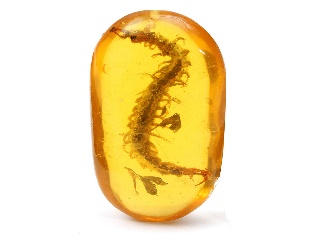 InclusiónMoldePermineralizaciónNinguna es correcta.El concepto de “Divergencia evolutiva” se refiere a :Estructuras que están atrofiadas y sin función evidenteEstructuras  heredadas de un ancestro comúnEstructuras adaptadas a distintas formas de vida genera diferencias entre las especiesb y c son correctas.El origen de la vida y su biodiversidad se debe al acto creador de un ser divino y no a la evolución. Ésta afirmación corresponde a la teoría :Del FijismoDel EvolucionismoDel TransformismoDel Creacionismo.La paleontología Ha demostrado con evidencias que la evolución es un hecho real a través del estudio de :Estructuras anatómicasAnálisis Moleculares comparativosEl Estudio de fósilesÁrboles filogenéticos.Los organismos cuentan con adaptaciones que les:Permiten satisfacer sus necesidadesResponder al medio ambiente donde se encuentranMejorar sus posibilidades de sobrevivencia y de dejar descendenciaTodas son correctas.III.Relaciona la columna  A con la columna Marcando el número correspondiente                   Columna  A                                                              Columna  BLamarck                                __20___realizada por el hombre para obtener nuevas especiesFósil                                           _____las crías se parecen a sus padresAdaptación                              _____Los organismos no cambian en el tiempoFijismo                                      _____Científico que estudia los fósilesA.D.N                                        _____ ballenaBiodiversidad                          _____No todos los individuos de una población son igualesPangea                                     _____Información genéticaÓrgano homólogo                 _____Individuo u organismo que ya no existe en la actualidad    Órgano vestigial                     _____ acepta la vida de en un ser divino pero va cambiandoÓrgano análogo                      _____los diferentes tipos de vida en un lugar.Paleontólogo                           _____Selección NaturalExtinción                                   _____igual estructura interna, forma y función diferenteDarwin                                      _____mejora las posibilidades de sobrevivir.Transformismo                        _____ Cambios a nivel genéticoEvolucionismo                          _____Teoría del transformismoMutaciones                              _____la evidencia de un organismo de épocas pasadasMamífero marino                    _____distinto origen pero cumplen funciones similaresVariabilidad                              _____Las especies cambian permanentementeHerencia                                   _____Estructuras atrofiadas y sin función evidente.Selección artificial                   _____Todos los continentes unidos Nota :el ejemplo el número 20 corresponde a la selección artificial en la columna A se relaciona con la columna B “realizada por el hombre para obtener nuevas especies” por lo tanto escribes el número en el espacio, en este caso 20.